On trouvera en annexe au présent document, pour information de la Commission de contrôle budgétaire, le budget de la Conférence de plénipotentiaires de 2014 (PP-14) pour l'exercice biennal 2014-2015, tel qu'il a été approuvé par le Conseil à sa session de 2013 en vertu de sa Résolution 1359.	Dr Hamadoun I. Touré
	Secrétaire généralAnnexe: 1ANNEXEConférence de plénipotentiaires (PP-14)______________Conférence de plénipotentiaires (PP-14)
Busan, 20 octobre - 7 novembre 2014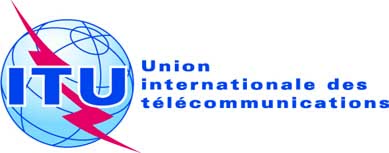 COMMISSION 3Document 46-F16 juin 2014Original: anglaisNote du Secrétaire généralNote du Secrétaire généralBUDGET DE LA CONFéRENCE DE PLéNIPOTENTIAIRES DE 2014 (pp-14)BUDGET DE LA CONFéRENCE DE PLéNIPOTENTIAIRES DE 2014 (pp-14)Crédits budgétairesBudget pour 2014-2015En milliers CHFDépenses de personnel1 300Autres dépenses de personnel48Frais de mission50Services contractuels80Location et entretien des locaux et des équipements10Matériel et fournitures0Acquisition de locaux, de mobilier et de matériel3Services publics et services intérieurs0Divers0TOTAL 1 491Coût de la documentationTraduction (7 150 pages)1 289Pool (7 270 pages)485Reprographie (2 000 000 pages)411Total 2 185